HOCKEY INDIA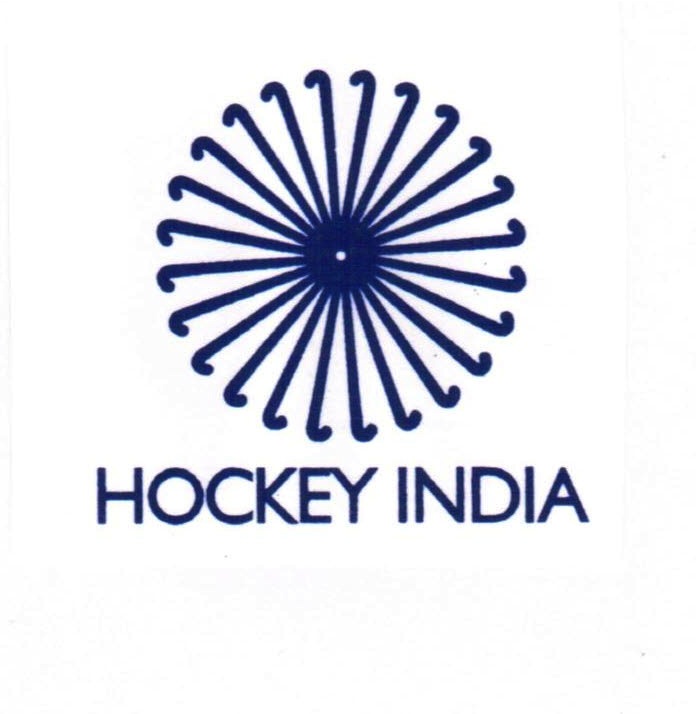 MEMBERS ACTIVITIES REPORT 2021
Each Member Unit is required to complete the following document regarding the status of activities conducted in their respective state/regions in order to fulfill the requirements for consideration of Annual Grant to Hockey India State/UT Member.MEMBER UNIT:				_________________________________STATE/UT NAME:				_________________________________NUMBER OF DISTRICTS/REGIONS/CLUBSIN STATE/UT:                        		    	_________________________________NUMBER OF DISTRICT/REGIONS/CLUBSAFFILIATED UNDER STATE/UT:      		_________________________________PROVIDE NAME OF THE AFFILIATED DISTRICTS/REGIONS/CLUBS:_______________________________________________________________________________________________________________________________________________________________________________________________________________________________TOURNAMENTS CONDUCTED DETAILS:	Please include details of events conducted for the year of 2021.STATE CHAMPIONSHIPS 2021Senior Men State ChampionshipName of the District Organised the event:	_________________________________Date Conducted (From – To):               	_________________________________Venue/Location Conducted:			_________________________________Number of Districts participated:          	_________________________________Total number of teams participated:		_________________________________Winning team:				 	_________________________________List of teams participated:			________________________________________________________________________________________________________________________________________________________________________________________________________________________________________________Senior Women State ChampionshipName of the District Organised the event:	_________________________________Date Conducted (From – To):               	_________________________________Venue/Location Conducted:			_________________________________Number of Districts participated:          	_________________________________Total number of teams participated:		_________________________________Winning team:				 	_________________________________List of teams participated:			________________________________________________________________________________________________________________________________________________________________________________________________________________________________________________Junior Men State Championship (under 19 years)Name of the District Organised the event:	_________________________________Date Conducted (From – To):               	_________________________________Venue / Location Conducted:			_________________________________Number of Districts participated:          	_________________________________Total number of teams participated:		_________________________________Winning team:				 	_________________________________List of teams participated:			________________________________________________________________________________________________________________________________________________________________________________________________________________________________________________Junior Women State Championship (under 19 years)Name of the District Organised the event:	_________________________________Date Conducted (From – To):               	_________________________________Venue/Location Conducted:			_________________________________Number of Districts participated:          	_________________________________Total number of teams participated:		_________________________________Winning team:				 	_________________________________List of teams participated:			________________________________________________________________________________________________________________________________________________________________________________________________________________________________________________Sub-Junior Men State Championship (under 15 years)Name of the District Organised the event:	_________________________________Date Conducted (From – To):               	_________________________________Venue/ Location Conducted:			_________________________________Number of Districts participated:          	_________________________________Total number of teams participated:		_________________________________Winning team:				 	_________________________________List of teams participated:			________________________________________________________________________________________________________________________________________________________________________________________________________________________________________________Sub-Junior Women State Championship (under 15 years)Name of the District Organised the event:	_________________________________Date Conducted (From – To):               	_________________________________Venue / Location Conducted:			_________________________________Number of Districts participated:          	_________________________________Total number of teams participated:		_________________________________Winning team:				 	_________________________________List of teams participated:			________________________________________________________________________________________________________________________________________________________________________________________________________________________________________________OTHER EVENTS AND TOURNAMENTS 2021Schools Programme / Zonal / Inter District TournamentsName of the District Organised the event:	_________________________________Date Conducted (From – To):               	_________________________________Venue / Location Conducted:			_________________________________Total number of teams participated:		_________________________________Winning team:				 	_________________________________List of teams participated:			________________________________________________________________________________________________________________________________________________________________________________________________________________________________________________Local Club TournamentsName of the District Organised the event:	_________________________________Date Conducted (From – To):               	_________________________________Venue / Location Conducted:			_________________________________Total number of teams participated:		_________________________________Winning team:				 	_________________________________List of teams participated:			________________________________________________________________________________________________________________________________________________________________________________________________________________________________________________GAME DEVELOPMENT ACTIVITIES 2021Technical Official Number of Courses conducted: 		_________________________________Date Conducted:				_________________________________Venue / Location Conducted:			_________________________________Number of attendees:				_________________________________List of attendees:                                                _________________________________Coaches Number of courses conducted: 		_________________________________Date Conducted:				_________________________________Venue / Location Conducted:			_________________________________Number of attendees:				_________________________________List of attendees:                                                _________________________________Anti-dopingNumber of sessions conducted: 		_________________________________Date Conducted:				_________________________________Venue / Location Conducted:			_________________________________Number of attendees:				_________________________________List of attendees:                                                _________________________________Please attach a separate sheet if further tournaments and details are available. Name of the President/ General Secretary: __________________________________Contact Number: _____________________ Email address: _____________________Signature & stamp: _______________________________ Date: _________________Please upload a copy of the completed file on the Hockey India Member Unit Portal.https://muportal.hockeyindia.org/